Efficiënt werken met Windows 10 Basiscursus InleidingZodra Windows 10 start, opent automatisch het bureaublad zoals we altijd gewend zijn. Windows 10 zal vooralsnog blijven en alle verbeteringen zullen in de updates worden bijgewerkt.Soms wordt zelf de hele Windowsversie vervangen, een voorbeeld is dat Windows 1709 een nieuwe versie is en deze is begin 2018 vervangen door de 1803 versie.Windows is alleen maar beter, stabieler en sneller hierdoor geworden.Naar het app venster (Startpagina)Klik de witte windows vlag in linker onderhoekHet App scherm verschijnt in verkleinde versieKlik op Recentelijk toegevoegd of meest gebruiktScroll naar beneden op alfebetische volgorde om bij de gewenste apps te komenIn het rechterveld kunt u de apps neerzetten die u nodig heeft en eventueel verwijderen die overbodig zijnNaar Instellingen vanuit de windowsvlagKlik Windows vlag - InstellingenDe instellingen zijn hier te vinden, waaronder Accounts – Beveiligen – Updates etcOok het uitschakelen en sluimerstand zijn hier te vinden onder Persoonlijke instellingenRekenmachine in startpagina zettenGa naar de linkeronderhoek - Klik op het vergrootglas (Zoeken)Typ rekenmachine in het zoekvensterRechtermuis klik op het icoontje van rekenmachineVast maken aan het StartmenuHet icoontje staat achteraan in het startmenu, sleep het naar vorenMet 1 linker klik activeer je de VerkennerProgramma in de Taakbalk vastzettenOpen het startmenu (linkeronderhoek)Rechterklik op de verkenner – Meer - Aan Taakbalk vastmakenVervolgens op dezelfde manier verschillende meest gebruikte programma’s in de Taakbalk zetten. (zoals: Paint, knipprogramma, rekenmachine en Office programma’s)Beweging snelheid van de muis instellen via het ConfiguratieschermKlik rechtermuis op de windowsvlag – of typ Configuratiescherm in zoekvensterKlik op MuisKnoppen - Dubbelklik snelheid: zet deze op “Langzaam”Open tabblad Opties voor aanwijzerVerander de snelheid voor de aanwijzer in “snel” (rustig alle 4 de hoeken raken)Vink vervolgens Precisie voor aanwijzen verbeteren aan.Vink Aanwijzer in dialoogvensters Automatisch op knop plaatsen aanVerwijderd bestand maken en terugzetten vanuit de prullenbakOpen Word vanuit de Taakbalk Typ brief in word – Bestand - Opslaan als – Documenten - (bestandsnaam Brief)Open de verkenner – Documenten – delete BriefOpen Prullenbak  op het Bureaublad (doorzichtig knopje rechter onderhoek)Zoek het bestand dat je hebt verwijderd (het liefst via beeld – detail)Zet het bestand terug (rechtermuisknop op het bestand of map)Controleer in de Verkenner of het bestand weer terug isVerwijderd bestand of map terugzetten met Ctrl + ZOpen Windows Verkenner – map AfbeeldingenSelecteer een aantal afbeeldingenSleep de bestanden naar een map op de “C schijf”Haal ze vervolgens weer terug met ctrl ZVerwijder een snelkoppelingen op het Bureaublad – en herstel dit weerSleep de pictogrammen naar de prullenbak zet deze met de rechtermuis terugHaal ze terug met ctrl+ZToetsenbord digitaal op het bureaublad (als toetsenbord defect is)Klik op het vergrootglas (linkeronderhoek)Typ Schermtoetsenbord in het zoekvenster - openenOpen WordEn typ via het schermtoetsenbord je naamProgramma op het Bureaublad zettenGa vanuit de start pagina naar gewenst programmaKlik rechtermuis in het icoontjeKies Bestandlocatie openen – selecteer programmaRechtermuisklik – Kopiëren naar: bureaublad Bureaublad snel weergevenAls er meerdere programma’s zijn geopend naar bureaublad zonder ze af te sluitenDoorzichtige knop rechteronderhoek aanklikken kan in Windows 7, 8 en 10Of alle openstaande programma’s minimaliserenVia Verkenner controleren welk besturingssysteem op de computer zitOpen de verkenner (vlaggetje + E)Rechtermuis klik op Deze computerEigenschappenVenster met alle informatie over de computer verschijntBovenaan staat de geïnstalleerde Windows versieDaaronder de proccesor grote en het geinstalleerde geheugenMap Maken in VerkennerOpen de verkenner – Bibliotheken – Documenten - CursistenKlik de gewenste map aan (in linker veld) Kies eigen mapMap aanklikken betekent open/zichtbaar in rechterveld – pijltje naast map is niet openen maar onderliggende map weergevenRechtermuisknop – Nieuw – (oversteken) – Map of -Knop Nieuwe map maken in de WerkbalkNaam geven - EnterMappen maken met opslaan en bestandsnaamOefening mappen maken (herhalen/inslijpen)Open de VerkennerKlik op Mijn documenten – Cursisten – eigen mapRechtermuisknop – Nieuw – (oversteken) – MapGeef de map een cijfer -Typ 1 als bestandsnaamHerhaal  deze oefeningRechtermuisknop op map 1 - Nieuw – Map - Typ 2 als mapnaam Rechtermuisknop op map 2 - Nieuw – Map - Typ 3 Enz.… tot 10 mappenOpslaan en Opslaan alsOefening Opslaan als in juiste map met juiste bestandsnaamOpen programma Word of ExcelTyp een 1 in het documentBestand (menubalk linker boven hoek)Opslaan als – Deze pc - Bladeren door de verkenner naar de eigen mapMijn documenten – Cursisten - open de eigen map (2x klik) Bestandsnaam geven typ 1OpslaanGebruik hetzelfde bestand - Delete 1 in Word en Typ 2 Bestand - Opslaan als - open juiste Map – geef juiste bestandsnaam (2) enz.Controleer in de verkenner de bestanden in de juiste mappenOpen de verkenner (Windowsvlag + e)Ga naar de map waar de bovenstaande bestanden zijn opgeslagenControleer verschillende mappenOpen de bestanden in de map en controleer de bestandsnaam en inhoudSelecteren van bestanden, mappen en foto’sKlik in de verkenner op – Afbeeldingen   Open een map waar een aantal afbeeldingen in staan (Webshots)Opvolgend selecteren (shift ingedrukt houden)Selecteer de 1e foto klik met shift ingedrukt op de laatste foto Sleep of kopieer ze naar een nieuwe map en vervolgens verwijderenWillekeurig selecteren (ctrl ingedrukt houden)Selecteer 5 gewenste foto’s willekeurig door elkaar met Ctrl + linker muis Beweeg de muis in een foto die geselecteerd is (een kopie van alle geselecteerde foto’s wordt gemaakt)Verwijder de gemaakte mapAlle foto’s tegelijk selecterenKlik op een willekeurige fotoCtrl + A (alle foto’s in de map zijn geselecteerd)Afbeeldingen een naam geven (allemaal tegelijk)Open de foto’s vanuit de camera of mapSelecteer alle foto’s Ctrl + AGa terug naar foto nummer 1Rechtermuis klik Naam wijzigenTyp gewenst naam - Enter Afbeeldingen zichtbaar maken (miniatuur weergave)Juiste map openen (foto’s worden zichtbaar in rechterveld)In rechterveld op lege plek gaan staanRechtermuis klik - BeeldMiniatuur weergave of grote pictogrammen (Nu zijn de foto in het klein te zien)Afbeeldingen van de camera afhalenCamera aansluiten met usb op computer of SD kaart in kaartlezer plaatsenDe Verwisselbare schijven wordt zichtbaar onder Deze ComputerKlik op de map (verwisselbare schijf map) tot de foto’s zichtbaar wordenSelecteer de foto’s (Ctrl + A) kopieer ze met ctrl CPlak ze in een map met ctrl VExtensies van van bestanden zichtbaar makenBeeld openen in de menubalkBestandextentie aanvinkenControleer de verschillende bestanden in de map DownloadsElke extentie wordt door de computer herkend en met het juiste programma geopendNavigatievenster en Bibliotheek mappen zichtbaar makenKlik op de Deze pcOpen Beeld - Navigatievenster in het lintVink Bibliotheken weergeven aanExperimenteer met Navigatievenster en Alle mappen weergeven,
de prullenbak en configuratiescherm komen onder andere in beeldAfbeeldingen en details zichtbaar maken in apart vensterJuiste map openen (foto’s worden zichtbaar in rechterveld)Selecteer een foto of bestandKlik – Beeld – Detailvenster aanMiniatuur weergave en belangrijke detail worden in rechtervenster zichtbaarAfbeelding als achtergrond instellenGewenste afbeelding selecteren (1x linker klik)Klik op Beheren in het lint – Als achtergrond gebruikenKlik op doorzichtige knopje in de rechter onderhoek om bureaublad weer te gevenAfbeeldingen draaienGewenste afbeelding selecteren (1x linker klik)Klik op Beheren in het lint – kies Linksom of Rechtsom draaienAfbeelding verzenden en verkleinen via de VerkennerOpen de verkennerOpen map Mijn afbeeldingen en gewenste foto’sSelecteer de gewenste foto’s (indien nodig op Miniatuur zetten) r.m. klik-Beeld-MiniatuurweergaveKlik op Delen (midden in werkbalk) -Kies E-mailKies klein (Afbeeldingen worden verkleind – BijsluitenAan (adresboek) aanklikken en adres toevoegen – Ok - VerzendenOpen Outlook Controleer Postvak uit of alle items verzonden, zo niet klik op Verzenden/OntvangenHoeveel zijn de foto’s verkleind, controleer bij Verzonden itemsEventueel alle bijlagen opslaan in dezelfde mapAfbeeldingen presenteren via de verkennerOpen de verkennerKlik mijn Afbeeldingen – gewenste map (Webshots)Klik op Beheren (in het lint)Kies Diavoorstelling Kies met de rechtermuisknop Willekeurige volgorde en LangzaamEsc. toets (links boven) voor de voorstelling te beëindigingen Lint in VerkennerVanaf Office 2007 wordt er met een lint gewerkt? Dit lint staat nu ook in Windows Verkenner. Het lint biedt een aantal handige opties: Klik op Deze pc: de opties Instellingen, Eigenschappen, Netwerkverbinding maken en Beheren verschijnenKlik op Documenten: tabblad Start - Kopiëren, Pad kopiëren, nieuwe map, verwijderen, verplaatsen en EigenschappenKlik op Afbeeldingen: tabblad Delen – E-mailen – Afdrukken – BrandenKlik op Beeld – diverse vensters in beeld brengen - Pictogram aanpassen en div. OptiesKlik op tabblad Beheren - Afbeeldingen draaien, achtergronden en Diavoorstelling Vind je het lint niet prettig werken, dan druk je op Ctrl+F1om het te sluitenJe kunt ook kiezen om dubbel te klikken op een (tab bv start)Beeldscherm optiesBeeldschermbeveiliging/vergrendeling instellenRechtermuis klik op Bureaublad – Aan persoonlijke voorkeur aanpassenVergrendelschermInstelling voor schermbeveiliging (onderaan de blz)Kies Geen als u geen schermbeveiliging wiltAanmeldscherm weergeven bij hervattenStel de automatische beveiliging in op bv.1 minuut (voor te controleren)OK – wacht 1 minuut tot schermbeveiliging in werking treedStel vervolgens beveiliging in op 15 minutenp.s. Schermbeveiliging snel oproepen - Windows-vlag + LBeeldschermbeveiliging veranderenRechtermuis klik op Bureaublad – Aan persoonlijke voorkeur aanpassenVergrendelschermInstelling voor schermbeveiliging (onderaan de blz)Kies onder Schermbeveiliging in het venster 3D tekst – Instellingen – typ ben pauzerenWacht 10 minuten (instellen)Vink aanmeldscherm weergeven bij hervatten – OKBeeldschermbeveiliging beeldscherm en hardeschijven uitschakelenRechtermuis klik op Bureaublad – Aan persoonlijke voorkeur aanpassenVergrendelschermInstelling voor schermbeveiliging (onderaan de blz)Kies onder Energiebeheer – Energie-instellingen wijzigenKlik De scherminstellingen wijzigenStel het beeldscherm in op 15 minuten Stel de hardeschijven in op nooitBeeldscherm foto’s instellen op BureaubladRechtermuis klik op Bureaublad – Aan persoonlijke voorkeur aanpassenKies Landschappen (willekeurig worden de foto’s weergegeven)Controleer de instelling, klik op Bureaublad weergeven (rechteronderhoek)Alles sluitenTekst voor alle onderdelen in de computer groter makenRechtermuis klik op Bureaublad – Beeldscherm instellingenBeeldscherm (linksboven) aanklikken (indien nodig)De grote van de tekst en apps aanpassenKies 125% - Toepassen en sluitenControleer in Word het verschilComputer zonder wachtwoord gebruikenOpen Start – Instellingen - AccountsKlik op: In plaats daarvan aanmelden met lokaal accountGeef huidig wachtwoord in – VolgendeLaat wachtwoord venster leeg – VolgendeAfmelden en Voltooien (eventueel annuleren)Beveiliging op de Computer met een wachtwoord alleen (lokaal account)In zoekvenster (vergrootglas) typ Configuratiescherm – kies GebruikersaccountsKlik op: Een ander account beherenKlik op je eigen Account waar je een wachtwoord in wil zettenEen wachtwoord instellenTyp het wachtwoord in het eerste vensterHerhaal het wachtwoord in het 2ee venster om fouten te voorkomenEventueel het geheugensteuntje ingevenSnelle methode is ctrl+alt+del – wachtwoord wijzigenAanmeldingsoptiesEen groot nadeel van een Microsoft-account is dat steeds opnieuw het wachtwoord moet worden ingevoerd bij aanmelding of wanneer deze wordt ontgrendeld. De aanmeldprocedure kan eventueel worden vereenvoudigd door het wachtwoord te wijzigen in een 4-cijferige pincode (handig) Een afbeeldingswachtwoord (bestaande uit drie vooraf ingestelde aanraakbewegingen op een afbeelding). Wordt het invoeren van een wachtwoord na het ontwaken uit de slaapstand als vervelend ervaren, dan kan dat via de knop Wijzigen worden uitgeschakeld. Wijzig deze optie alleen in een vertrouwde situatie waarbij onbevoegden geen toegang tot de computer hebben. Zie de vorige opdracht 6 bij het aanmelden van het gebruikersaccount zonder wachtwoord
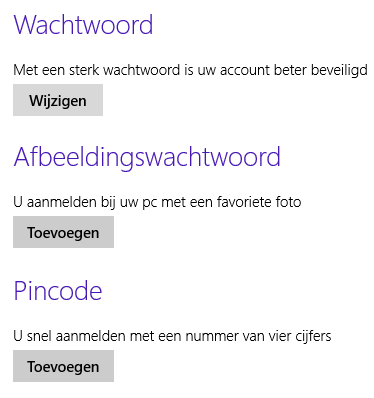 Afbeeldingswachtwoord instellenWindows 10 maakt het mogelijk om een afbeelding als wachtwoord te maken. Dit werkt d.m.v. een afbeelding te kiezen en hier 3 bewegingen op te tekenen, zoals lijnen en cirkels. Alleen iemand die dit patroon kan reproduceren is in staat om in te loggen. Stel dit in door te gaan naar het Configuratiescherm – Gebruikeraccounts – Wijzigingen aanbrengen in mijn account in PC-InstellingenKies Aanmeldopties – Afbeeldingswachtwoord – Tekenen -bevestigen – OkInstellingen en Programma’sAfsluitenHet afsluiten gaat via WindowsvlagKlik op en Aan/Uit - AfsluitenOf Alt F4 - AfsluitenAppswisselenDruk op de toetscombinatie Windows-toets+Tab om tussen applicaties te wisselenKlik met de Tabtoets naar het gewenst programma en laat de toetsen dan losStartscherm inrichtenDe inrichting van het startscherm zelf bepalen:Klik met de linkermuisknop op de tegels en sleep deze naar de gewenste locatie. De tegel in het linkerveld naar de het startscherm plaatsen kan slepend of met de rechtermuisknop – Aan Start vastmakenDe tegels worden kleiner gemaakt met rechtermuisknop, zodat je de tegel gemakkelijker in categorieen passenProgramma’s toevoegenProgramma kwijt geraakt, Voeg het dan opnieuw toe aan het startschermOpen het Startscherm via WindowsvlagKlik op Alle apps en al je programma’s worden weergegevenKlik met de rechtermuisknop op het programma – Kies Vastmaken aan StartEen programma zoeken en vastmaken aan het startscherm met rechterklik op appProgramma’s verwijderenProgramma verwijderen indien niet meer nodig of beschadigdWindowsvlag – Instellingen - AppsKies Apps en OnderdelenKies gewenst programma – klik op de app – VerwijderenWindows programma’s kunnen hier niet verwijderd worden, alleen de eigen programma’s die u erop hebt gezetOffice correct compleet verwijderenOpen internetPlak onderstaande link in de adresbalkhttp://support.microsoft.com/kb/2739501/nlKlik op Downloaden – het programma staat nu in de map DownloadsKlik o15-ctrremove om te deinstalleren - Volg de instructie van het programmaSneltoets -en via toetsenbordMaak naast het speciale teken het teken na zoals beschreven:Euroteken		  = 	Ctrl. + Alt + 5 (of rechts Alt 5) 			= € -Accent Aigu	  = 	Aanhalingsteken/komma + e 			= é -Accent Grave	  = 	Links boven komma + e 				= è - Circonflexe		  =	Shift + 6 gevolgd door a 				= â - CeDille		  = 	Ctrl. + Alt gevolgd door lage komma	 		= ç -Apostrofe		  = 	Naast Enter dan letter 				= ‘s -Umlaut		  = 	Shift + aanhalingsteken/lage komma 		= ä - M2			   =	r.m knop – lettertype Superscript aan vinken	m2	- m2CO2			   =	r.m knop – lettertype Subscript aan vinken		CO2	- CO2Plusminus 		  =	Alt +241						±	- Ø			  =	Alt +0216						Ø	- Verkenner	 	  =	Windows-vlag + E (Explorer) 				uitvoerenSchermbeveiliging	  =	Windows-vlag + L (Lock)				uitvoerenSneltoetsenProbeer alle sneltoetsen zoveel mogelijk uit:Ctrl. + A		  = 	Alles selecterenCtrl. + X		  = 	Knippen Ctrl. + C		  = 	KopiërenCtrl. + V 		  =	PlakkenCtrl. + Z 		  = 	Ongedaan makenCtrl. + Y		  = 	Ongedaan, ongedaan makenCtrl. + P		  = 	PrintenCtrl. + N		  = 	Nieuw blad Ctrl. + S		  = 	Save (opslaan)Ctrl. + B 		  = 	Bold (Vet)Ctrl. + I		  = 	Italic (cursief)Ctrl. + U		  = 	Onderlijnd (onderstrepen)Alt + F4 		  = 	Programma’s sluitenCtrl. + F		  = 	Zoeken en VervangenHome 		  = 	Begin van de zinEnd		  = 	Einde van de regelTab		  = 	Bepaalde afstand inspringenInsert		  = 	OverschrijvenCtrl. + Enter	  = 	Nieuwe paginaCtrl. + Home	  = 	Naar pagina 1Ctrl. + End	  = 	Naar Laatste paginaAlt = Tab		  = 	door geactiveerde programma’s bladerenAlt + Spatie	  = 	Venster minimaliseren en maximaliserenOnline opslag en crash infoOneDriveMet de aan het Microsoft-account gekoppelde online opslagservice OneDrive (voorheen SkyDrive) kunnen lokaal opgeslagen persoonlijke bestanden automatisch worden gesynchroniseerd met de online opslag Bestand – Opslaan als – One Drive – Opslaan Via internet zijn al uw bestanden overal toegankelijk (e-mailadres en wachtwoord van uw Microsoftaccount gebruiken voor in te loggen op Onedrive)Via de Verkenner kunnen er ook bestanden in de oneDrive worden gesleeptNiet meer aan een vaste werkplek gebonden, zolang de computer maar een internet verbinding heeft Programma crashesAls een programma vastloopt of niet meer reageerd kunt u het geforceerd stoppenCrtl + alt + del – Taakbeheer -opent het TaakbeheervensterMeer details aanklikkenTabblad Toepassingen openen indien nodigProgramma dat niet reageerd aanklikken – BeëindigenSluit TaakbeheerWindows 10 crashes Wanneer Windows 10 een blauw scherm heeft bij een crash, geeft deze een veel minder intimiderend statusbericht dan de vorige versies van het besturingssysteem. Het heeft ook veel minder informatie over de oorzaak van het probleem, maar onder het “Opnieuw opstarten” , kunt u wellicht zien waardoor deze crash is ontstaan. Deze informatie kan in Google worden geplakt voor meer info over de oorzaak.Na het opnieuw opstarten is meestal het probleem opgelost.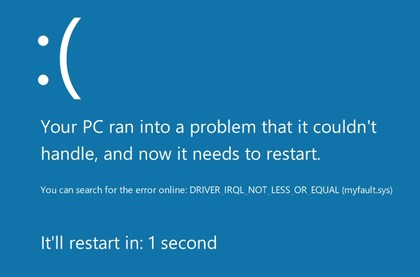 Aantekeningen: